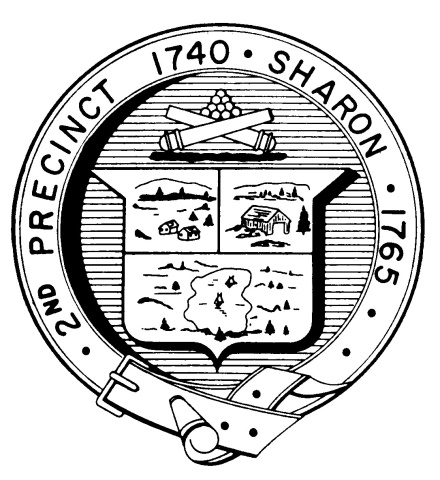 TOWN OF SHARONMEETING NOTICEPOSTED IN ACCORDANCE WITH THE PROVISIONS OF M.G.L. CHAPTER 39 SECTION 23A AS AMENDED.FINANCE COMMITTEEMonday, April 30th, 20187:30 p.m.Town Hearing Room, Community Center, 219 Massapoag AvenueAGENDAOPEN WARRANT MEETINGInformal discussion of Warrant ArticlesMonday, April 30 at 7:30pmTown Hearing Room, Sharon Community Center, 219 Massapoag AvenueThe Open Warrant Meeting is an opportunity to ask questions regarding the Finance Committee Recommendations in the Annual Town Meeting Warrant. Please take time to understand the issues.Note: Items may not be discussed in the order listed or at the specific time estimated.  Times are approximate.The meeting likely will be broadcast and videotaped for later broadcast by Sharon Community Television